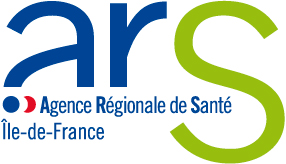 Appel à projets « simulation en santé – Campagne 2021 »Structure porteur 	Nom de l’établissement :	Nom du signataire :	Qualifications du signataire :	Date	:	Signature : Structures partenaires Nom de la structure partenaireNom du signataireQualifications du signataireDate Signature